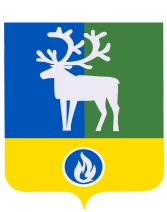 БЕЛОЯРСКИЙ РАЙОНХАНТЫ-МАНСИЙСКИЙ АВТОНОМНЫЙ ОКРУГ - ЮГРА											               проект     АДМИНИСТРАЦИЯ БЕЛОЯРСКОГО РАЙОНАПОСТАНОВЛЕНИЕ   от «___» ________ 2019 года      	      		      			                       № О внесении изменений в приложение к постановлению администрации Белоярского района от 31 октября 2018 года № 1046Постановляю:     1.Внести в приложение «Муниципальная программа Белоярского района «Развитие культуры Белоярского района на 2019 – 2024 годы» (далее – Программа) к постановлению администрации Белоярского района от 31 октября 2018 года № 1046 «Об утверждении муниципальной программы Белоярского района «Развитие культуры Белоярского района на 2019 – 2024 годы» следующие изменения:         1) позицию паспорта Программы, касающуюся финансового обеспечения Программы изложить в следующей редакции:2) таблицу 5 «Перечень основных мероприятий муниципальной программы, объемы и источники их финансирования» к Программе изложить в редакции согласно приложения к настоящему постановлению. 2. Опубликовать настоящее постановление в газете «Белоярские вести. Официальный выпуск». 3.  Настоящее постановление вступает в силу после его официального опубликования. 4. Контроль за выполнением постановления возложить на заместителя главы Белоярского района по социальным вопросам Сокол Н.В.Глава Белоярского района 				                                            С.П. МаненковПриложение к постановлению администрацииБелоярского районаот     _____________2019 года № ____Таблица 5Перечень основных мероприятий муниципальной программы, объемы и источники их финансирования«Финансовое обеспечение муниципальной программыОбщий объем финансирования Программы на 2019 - 2024 годы составляет 1 604 403,2 тыс. рублей, в том числе:  1) за счет средств бюджета Белоярского района                    1 544 258,8 тыс. рублей, в том числе:на 2019 год – 261 498,2 тыс. рублей;на 2020 год – 240 732,0 тыс. рублей;на 2021 год – 243 812,6 тыс. рублей;на 2022 год – 266 072,0 тыс. рублей;на 2023 год – 266 072,0 тыс. рублей.на 2024 год – 266 072,0 тыс. рублей;  2) за счет средств бюджета Белоярского района, сформированного за счет межбюджетных трансфертов из бюджета Ханты-Мансийского автономного округа - Югры  10 903,6 тыс. рублей, в том числе:на 2019 год – 2 815,9 тыс. рублей;на 2020 год – 1 036,1 тыс. рублей;на 2021 год – 1 762,9 тыс. рублей;на 2022 год – 1 762,9 тыс. рублей;на 2023 год – 1 762,9 тыс. рублей;на 2024 год – 1 762,9 тыс. рублей;  3) за счет внебюджетных источников 49 240,8 тыс. рублей, в том числе:на 2019 год – 8 206,8 тыс. рублей;на 2020 год – 8 206,8 тыс. рублей;на 2021 год – 8 206,8 тыс. рублей;на 2022 год – 8 206,8 тыс. рублей;на 2023 год – 8 206,8 тыс. рублей.на 2024 год – 8 206,8 тыс. рублей.»;Номер основного мероприятияНаименование основных мероприятий муниципальной программы (связь мероприятий с показателями муниципальной программы)Ответственный исполнитель, соисполнитель муниципальной программы (получатель бюджетных средств)Источники финансированияОбъем бюджетных ассигнований на реализацию муниципальной программы, тыс.рублейОбъем бюджетных ассигнований на реализацию муниципальной программы, тыс.рублейОбъем бюджетных ассигнований на реализацию муниципальной программы, тыс.рублейОбъем бюджетных ассигнований на реализацию муниципальной программы, тыс.рублейОбъем бюджетных ассигнований на реализацию муниципальной программы, тыс.рублейОбъем бюджетных ассигнований на реализацию муниципальной программы, тыс.рублейОбъем бюджетных ассигнований на реализацию муниципальной программы, тыс.рублейНомер основного мероприятияНаименование основных мероприятий муниципальной программы (связь мероприятий с показателями муниципальной программы)Ответственный исполнитель, соисполнитель муниципальной программы (получатель бюджетных средств)Источники финансированияВсегов том числев том числев том числев том числев том числев том числеНомер основного мероприятияНаименование основных мероприятий муниципальной программы (связь мероприятий с показателями муниципальной программы)Ответственный исполнитель, соисполнитель муниципальной программы (получатель бюджетных средств)Источники финансированияВсего2019 год2020  год2021  год2022  год2023  год2024 годПодпрограмма I «Повышение качества культурных услуг, предоставляемых в области библиотечного, выставочного дела»Подпрограмма I «Повышение качества культурных услуг, предоставляемых в области библиотечного, выставочного дела»Подпрограмма I «Повышение качества культурных услуг, предоставляемых в области библиотечного, выставочного дела»Подпрограмма I «Повышение качества культурных услуг, предоставляемых в области библиотечного, выставочного дела»Подпрограмма I «Повышение качества культурных услуг, предоставляемых в области библиотечного, выставочного дела»Подпрограмма I «Повышение качества культурных услуг, предоставляемых в области библиотечного, выставочного дела»Подпрограмма I «Повышение качества культурных услуг, предоставляемых в области библиотечного, выставочного дела»Подпрограмма I «Повышение качества культурных услуг, предоставляемых в области библиотечного, выставочного дела»Подпрограмма I «Повышение качества культурных услуг, предоставляемых в области библиотечного, выставочного дела»Подпрограмма I «Повышение качества культурных услуг, предоставляемых в области библиотечного, выставочного дела»Подпрограмма I «Повышение качества культурных услуг, предоставляемых в области библиотечного, выставочного дела»1.1.Развитие библиотечного дела  ККВсего:211 684,134 729,832 897,432 999,337 019,237 019,237 019,21.1.Развитие библиотечного дела  ККбюджет Белоярского района211 684,134 729,832 897,432 999,337 019,237 019,237 019,21.1.1.Обеспечение деятельности  учреждений (Муниципальное автономное учреждение культуры Белоярского района "Белоярская централизованная библиотечная система")ККВсего:211 183,734 639,432 815,432 917,336 937,236 937,236 937,21.1.1.Обеспечение деятельности  учреждений (Муниципальное автономное учреждение культуры Белоярского района "Белоярская централизованная библиотечная система")ККбюджет Белоярского района211 183,734 639,432 815,432 917,336 937,236 937,236 937,21.1.2.Реализация мероприятий ККбюджет Белоярского района200,440,432,032,032,032,032,01.1.2.1.Проведение районного семинара для работников библиотекККбюджет Белоярского района200,440,432,032,032,032,032,01.1.3.Организация отдыха и оздоровления детейККбюджет Белоярского района300,050,050,050,050,050,050,01.2.Развитие выставочного делаККбюджет Белоярского района110 923,118 657,417 609,517 697,918 986,118 986,118 986,11.2.1.Обеспечение деятельности учреждений (Муниципальное автономное учреждение культуры Белоярского района "Этнокультурный центр")ККбюджет Белоярского района109 123,118 357,417 309,517 397,918 686,118 686,118 686,11.2.2.Реализация мероприятий ККбюджет Белоярского района1 500,0250,0250,0250,0250,0250,0250,01.2.2.1.Проведение Дня оленеводаККбюджет Белоярского района600,0100,0100,0100,0100,0100,0100,01.2.2.2Проведение национального праздника «День рыбака»ККбюджет Белоярского района207,634,634,634,634,634,634,61.2.2.3Приобретение предметов народного промысла для обустройства этнографической экспозицииККбюджет Белоярского района332,455,455,455,455,455,455,41.2.2.4Проведение семинара-практикума «Казымская береста»ККбюджет Белоярского района120,020,020,020,020,020,020,01.2.2.5Организация и проведение районных и окружных выставок и мастер-классов, творческих мастерских в сфере художественных промысловККбюджет Белоярского района150,025,025,025,025,025,025,01.2.2.6Проведение традиционного праздника "Нарождение луны"ККбюджет Белоярского района90,015,015,015,015,015,015,01.2.3.Организация отдыха и оздоровления детейККбюджет Белоярского района300,050,050,050,050,050,050,01.3.Федеральный проект "Культурная среда"ККВсего:6 330,8641,4628,61 265,21 265,21 265,21 265,21.3.Федеральный проект "Культурная среда"ККбюджет автономного округа5 381,1545,2534,31 075,41 075,41 075,41 075,41.3.Федеральный проект "Культурная среда"ККбюджет Белоярского района949,796,294,3189,8189,8189,8189,81.3.1.Модернизация общедоступных муниципальных библиотекККВсего:6 330,9641,4628,61 265,21 265,21 265,21 265,31.3.1.Модернизация общедоступных муниципальных библиотекККбюджет автономного округа5 381,1545,2534,31 075,41 075,41 075,41 075,41.3.1.Модернизация общедоступных муниципальных библиотекККбюджет Белоярского района949,896,294,3189,8189,8189,8189,9Итого по подпрограмме 1ККВсего:328 938,054 028,651 135,551 962,457 270,557 270,557 270,5Итого по подпрограмме 1ККбюджет автономного округа5 381,1545,2534,31 075,41 075,41 075,41 075,4Итого по подпрограмме 1ККбюджет Белоярского района323 556,953 483,450 601,250 887,056 195,156 195,156 195,1Подпрограмма 2 «Реализация творческого потенциала жителей Белоярского района»Подпрограмма 2 «Реализация творческого потенциала жителей Белоярского района»Подпрограмма 2 «Реализация творческого потенциала жителей Белоярского района»Подпрограмма 2 «Реализация творческого потенциала жителей Белоярского района»Подпрограмма 2 «Реализация творческого потенциала жителей Белоярского района»Подпрограмма 2 «Реализация творческого потенциала жителей Белоярского района»Подпрограмма 2 «Реализация творческого потенциала жителей Белоярского района»Подпрограмма 2 «Реализация творческого потенциала жителей Белоярского района»Подпрограмма 2 «Реализация творческого потенциала жителей Белоярского района»Подпрограмма 2 «Реализация творческого потенциала жителей Белоярского района»Подпрограмма 2 «Реализация творческого потенциала жителей Белоярского района»2.1.Развитие системы дополнительного образования в области культуры ККВсего:247 123,941 752,939 288,739 336,242 248,742 248,742 248,72.1.Развитие системы дополнительного образования в области культуры ККбюджет Белоярского района246 504,141 649,639 185,439 232,942 145,442 145,442 145,42.1.Развитие системы дополнительного образования в области культуры ККбюджет автономного округа619,8103,3103,3103,3103,3103,3103,32.1.1.Обеспечение деятельности  учреждений  (Муниципальное автономное учреждение дополнительного образования в области культуры Белоярского района "Детская школа искусств г. Белоярский")ККбюджет Белоярского района243 123,341 095,338 620,138 667,641 580,141 580,141 580,12.1.2.Реализация мероприятий ККбюджет Белоярского района1 223,4203,9203,9203,9203,9203,9203,92.1.2.1.Проведение конкурса пианистов «Волшебные клавиши»ККбюджет Белоярского района600,0100,0100,0100,0100,0100,0100,02.1.2.2.Конкурс творчества юных живописцев «Мастерская солнца»ККбюджет Белоярского района330,055,055,055,055,055,055,02.1.2.3.Зональный фестиваль-конкурс «Юные дарования»ККбюджет Белоярского района293,448,948,948,948,948,948,92.1.3.Организация отдыха и оздоровления детейККВсего:2 777,2453,7464,7464,7464,7464,7464,72.1.3.Организация отдыха и оздоровления детейККбюджет Белоярского района2 157,4350,4361,4361,4361,4361,4361,42.1.3.Организация отдыха и оздоровления детейККбюджет автономного округа619,8103,3103,3103,3103,3103,3103,32.1.3.1.Организация отдыха и оздоровления детей в каникулярное время на базе организаций культурыККбюджет Белоярского района557,492,992,992,992,992,992,92.1.3.2.Организация проведения мероприятийККбюджет Белоярского района1 445,2231,7242,7242,7242,7242,7242,72.1.3.3.Организация питания детей в оздоровительных лагерях дневного пребыванияККВсего:774,6129,1129,1129,1129,1129,1129,12.1.3.3.Организация питания детей в оздоровительных лагерях дневного пребыванияККбюджет Белоярского района154,825,825,825,825,825,825,82.1.3.3.Организация питания детей в оздоровительных лагерях дневного пребыванияККбюджет автономного округа619,8103,3103,3103,3103,3103,3103,32.2.Развитие культурного разнообразия ККбюджет Белоярского района380 802,066 446,856 377,158 696,566 427,266 427,266 427,22.2.1.Обеспечение деятельности  учреждений (Муниципальное автономное учреждение культуры Белоярского района "Центр культуры и досуга, концертный зал "Камертон")                                                   в том числе, объем средств бюджетных ассигнований, возможных к передаче немуниципальным организациям, включая социально ориентированные некоммерческие организации, на предоставление услуг (работ) в сфере культурыККбюджет Белоярского района377 602,064 996,856 027,158 346,566 077,266 077,266 077,22.2.2.Реализация мероприятий ККбюджет Белоярского района2 600,01 350,0250,0250,0250,0250,0250,02.2.2.1.Участие творческих коллективов в районных,  окружных, всероссийских, международных конкурсах и фестиваляхККбюджет Белоярского района600,0100,0100,0100,0100,0100,0100,02.2.2.2.Проведение отчетных концертов лучших коллективов районаККбюджет Белоярского района240,040,040,040,040,040,040,02.2.2.3Организация районного семинара для работников учреждений культурно-досугового типаККбюджет Белоярского района660,0110,0110,0110,0110,0110,0110,02.2.2.4Проведение Международного фестиваля-конкурса коренных народов мира «Сияние Севера» ККбюджет Белоярского района1 100,01 100,02.2.3.Организация отдыха и оздоровления детейККбюджет Белоярского района600,0100,0100,0100,0100,0100,0100,02.3.Федеральный проект "Культурная среда"ККВсего:5 767,92 549,9468,8687,3687,3687,3687,32.3.Федеральный проект "Культурная среда"ККбюджет автономного округа4 902,72 167,4398,5584,2584,2584,2584,22.3.Федеральный проект "Культурная среда"ККбюджет Белоярского района865,2382,570,3103,1103,1103,1103,12.3.1.Обновление материально-технической базы Детской школы искусствККВсего:5 767,92 549,9468,8687,3687,3687,3687,32.3.1.Обновление материально-технической базы Детской школы искусствККбюджет автономного округа4 902,72 167,4398,5584,2584,2584,2584,22.3.1.Обновление материально-технической базы Детской школы искусствККбюджет Белоярского района865,2382,570,3103,1103,1103,1103,1Итого по подпрограмме 2ККВсего:633 693,8110 749,696 134,698 720,0109 363,2109 363,2109 363,2Итого по подпрограмме 2ККбюджет автономного округа5 522,52 270,7501,8687,5687,5687,5687,5Итого по подпрограмме 2ККбюджет Белоярского района628 171,3108 478,995 632,898 032,5108 675,7108 675,7108 675,7Подпрограмма 3 «Создание условий для информационного обеспечения населения Белоярского района посредством печатных средств массовой информации, а также в теле- эфире»Подпрограмма 3 «Создание условий для информационного обеспечения населения Белоярского района посредством печатных средств массовой информации, а также в теле- эфире»Подпрограмма 3 «Создание условий для информационного обеспечения населения Белоярского района посредством печатных средств массовой информации, а также в теле- эфире»Подпрограмма 3 «Создание условий для информационного обеспечения населения Белоярского района посредством печатных средств массовой информации, а также в теле- эфире»Подпрограмма 3 «Создание условий для информационного обеспечения населения Белоярского района посредством печатных средств массовой информации, а также в теле- эфире»Подпрограмма 3 «Создание условий для информационного обеспечения населения Белоярского района посредством печатных средств массовой информации, а также в теле- эфире»Подпрограмма 3 «Создание условий для информационного обеспечения населения Белоярского района посредством печатных средств массовой информации, а также в теле- эфире»Подпрограмма 3 «Создание условий для информационного обеспечения населения Белоярского района посредством печатных средств массовой информации, а также в теле- эфире»Подпрограмма 3 «Создание условий для информационного обеспечения населения Белоярского района посредством печатных средств массовой информации, а также в теле- эфире»Подпрограмма 3 «Создание условий для информационного обеспечения населения Белоярского района посредством печатных средств массовой информации, а также в теле- эфире»Подпрограмма 3 «Создание условий для информационного обеспечения населения Белоярского района посредством печатных средств массовой информации, а также в теле- эфире»3.1.Поддержка средств массовой информации ККВсего:183 340,631 199,027 182,927 506,132 484,232 484,232 484,23.1.Поддержка средств массовой информации ККбюджет Белоярского района134 099,822 992,218 976,119 299,324 277,424 277,424 277,43.1.Поддержка средств массовой информации ККвнебюджетные источники49 240,88 206,88 206,88 206,88 206,88 206,88 206,8Итого по подпрограмме 3ККВсего:183 340,631 199,027 182,927 506,132 484,232 484,232 484,2Итого по подпрограмме 3ККбюджет Белоярского района134 099,822 992,218 976,119 299,324 277,424 277,424 277,4Итого по подпрограмме 3ККвнебюджетные источники49 240,88 206,88 206,88 206,88 206,88 206,88 206,8Подпрограмма 4 «Создание условий для реализации мероприятий муниципальной программы»Подпрограмма 4 «Создание условий для реализации мероприятий муниципальной программы»Подпрограмма 4 «Создание условий для реализации мероприятий муниципальной программы»Подпрограмма 4 «Создание условий для реализации мероприятий муниципальной программы»Подпрограмма 4 «Создание условий для реализации мероприятий муниципальной программы»Подпрограмма 4 «Создание условий для реализации мероприятий муниципальной программы»Подпрограмма 4 «Создание условий для реализации мероприятий муниципальной программы»Подпрограмма 4 «Создание условий для реализации мероприятий муниципальной программы»Подпрограмма 4 «Создание условий для реализации мероприятий муниципальной программы»Подпрограмма 4 «Создание условий для реализации мероприятий муниципальной программы»Подпрограмма 4 «Создание условий для реализации мероприятий муниципальной программы»4.1.Обеспечение исполнения мероприятий муниципальной программы ККбюджет Белоярского района457 413,775 706,675 485,975 557,876 887,876 887,876 887,84.1.1.Финансовое обеспечение полномочий  Комитета ККбюджет Белоярского района78 984,712 791,413 185,313 252,013 252,013 252,013 252,04.1.2.Организация и исполнение материально-технического обеспечения учреждений (Муниципальное казенное учреждение Белоярского района "Служба материально - технического обеспечения") ККбюджет Белоярского района378 429,062 915,262 300,662 305,863 635,863 635,863 635,8Итого по подпрограмме 4ККВсего:457 413,775 706,675 485,975 557,876 887,876 887,876 887,8Итого по подпрограмме 4ККбюджет Белоярского района457 413,775 706,675 485,975 557,876 887,876 887,876 887,8Подпрограмма 5 «Развитие отраслевой инфраструктуры»Подпрограмма 5 «Развитие отраслевой инфраструктуры»Подпрограмма 5 «Развитие отраслевой инфраструктуры»Подпрограмма 5 «Развитие отраслевой инфраструктуры»Подпрограмма 5 «Развитие отраслевой инфраструктуры»Подпрограмма 5 «Развитие отраслевой инфраструктуры»Подпрограмма 5 «Развитие отраслевой инфраструктуры»Подпрограмма 5 «Развитие отраслевой инфраструктуры»Подпрограмма 5 «Развитие отраслевой инфраструктуры»Подпрограмма 5 «Развитие отраслевой инфраструктуры»Подпрограмма 5 «Развитие отраслевой инфраструктуры»5.1.Укрепление материально-технической базы учреждений культуры ККВсего:696,7696,70,00,00,00,00,05.1.Укрепление материально-технической базы учреждений культуры ККбюджет Белоярского района696,7696,70,00,00,00,00,0Итого по подпрограмме 5ККВсего:696,7696,70,00,00,00,00,0Итого по подпрограмме 5ККбюджет Белоярского района696,7696,70,00,00,00,00,0Подпрограмма 6 «Формирование доступной среды жизнедеятельности для инвалидов и других маломобильных групп населения в учреждениях культуры»Подпрограмма 6 «Формирование доступной среды жизнедеятельности для инвалидов и других маломобильных групп населения в учреждениях культуры»Подпрограмма 6 «Формирование доступной среды жизнедеятельности для инвалидов и других маломобильных групп населения в учреждениях культуры»Подпрограмма 6 «Формирование доступной среды жизнедеятельности для инвалидов и других маломобильных групп населения в учреждениях культуры»Подпрограмма 6 «Формирование доступной среды жизнедеятельности для инвалидов и других маломобильных групп населения в учреждениях культуры»Подпрограмма 6 «Формирование доступной среды жизнедеятельности для инвалидов и других маломобильных групп населения в учреждениях культуры»Подпрограмма 6 «Формирование доступной среды жизнедеятельности для инвалидов и других маломобильных групп населения в учреждениях культуры»Подпрограмма 6 «Формирование доступной среды жизнедеятельности для инвалидов и других маломобильных групп населения в учреждениях культуры»Подпрограмма 6 «Формирование доступной среды жизнедеятельности для инвалидов и других маломобильных групп населения в учреждениях культуры»Подпрограмма 6 «Формирование доступной среды жизнедеятельности для инвалидов и других маломобильных групп населения в учреждениях культуры»Подпрограмма 6 «Формирование доступной среды жизнедеятельности для инвалидов и других маломобильных групп населения в учреждениях культуры»6.1.Создание благоприятных условий  для жизнедеятельностиККбюджет Белоярского района320,4140,436,036,036,036,036,0Итого по подпрограмме 6ККбюджет Белоярского района320,4140,436,036,036,036,036,0Итого по муниципальной программеККВсего:1 604 403,2272 520,9249 974,9253 782,3276 041,7276 041,7276 041,7Итого по муниципальной программеККбюджет автономного округа10 903,62 815,91 036,11 762,91 762,91 762,91 762,9Итого по муниципальной программеККбюджет Белоярского района1 544 258,8261 498,2240 732,0243 812,6266 072,0266 072,0266 072,0Итого по муниципальной программеККвнебюджетные источники49 240,88 206,88 206,88 206,88 206,88 206,88 206,8